Об утверждении медиа-плана по выявлению объектов недвижимостина территории Ибресинского района	Во исполнение пункта 2 Перечня поручений по итогам совещания у Главы Чувашской Республики от 30.08.2018 года, Протокола №1 от 08.10.2018 заседания рабочей группы по выявлению объектов недвижимости, расположенных на территории Чувашской Республики, на которые в установленном порядке не зарегистрировано право собственности, руководствуясь Уставом Ибресинского  района Чувашской Республики, администрация Ибресинского района Чувашской Республики   п о с т а н о в л я е т:           1. Утвердить медиа-план рабочей группы по выявлению объектов недвижимости на территории Ибресинского района Чувашской Республики согласно приложению №1.	2. Контроль за выполнением настоящего постановления возложить на  заместителя главы администрации – начальника отдела сельского хозяйства Гаврилова В.Ф.Глава администрацииИбресинского района                                                                            С.В. ГорбуновМ.П. Ермошкин8 (83538)22571Приложение N 1
к постановлению администрации
Ибресинского района
от  24.10.2018 г. N 587Медиа-план рабочей группы по выявлению объектов недвижимости на территории Ибресинского района Чувашской РеспубликиЧĂВАШ РЕСПУБЛИКИ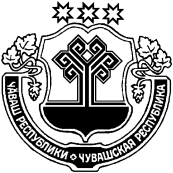 ЧУВАШСКАЯ РЕСПУБЛИКАЙĚПРЕÇ РАЙОНĚНАДМИНИТРАЦИЙЕЙЫШĂНУ24.10.2018 г.     №587Йěпреç поселокěАДМИНИТРАЦИЯИБРЕИНКОГО РАЙОНАПОСТАНОВЛЕНИЕ24.10.2018 г.  №587 поселок Ибреси№ п/пНаименование мероприятийСрок выполненияФормирование баннера «Поспеши с регистрацией дома» на официальном сайте информационно-телекоммуникационной сети «Интернет» администрации района до 29.10.2018Наполнение баннера информацией о создании рабочей группы по выявлению объектов недвижимости на территории Ибресинского района и информационное введение хода дальнейшей работы до 29.10.2018постоянноПроведение разъяснительной работы с населением (физическими и юридическими лицами) о необходимости проведения государственной регистрации права собственности на принадлежащие им объектов недвижимости (здания, строения, сооружения, помещения, объекты незавершенного строительства, земельные участки)  постоянноФормирование сводного перечня выявленных объектов недвижимого имущества и земельных участков по соответствующим разделам, указанным в п.3 Плана мероприятий утвержденный протоколом №1 от 08.10.2018до 23.11.2018Выставление сводного перечня выявленных объектов недвижимости в созданном баннере «Поспеши с регистрацией дома»до 01.12.2018Выверка полученных сведений по каждому объекту недвижимости (земельному участку) с данными ЕГРНдо 15.01.2019Комиссионное рассмотрение полученной информации и документов по объектам недвижимости (земельных участков) с подготовкой предложений по дальнейшим действиям в отношении каждого объектадо 01.02.2019 Освещение информации о ходе проведении работы по выявлению объектов недвижимого имущества в СМИпостоянноВыявление объектов адресации, отсутствующих в ФИАС, и актуализация сведений постоянноПредоставление информации о ходе выполнения Плана мероприятий в Минюст Чувашииежеквартально